REŠITVE ZA ČETRTEK, 14. 5. 2020MAT/ DZ-68 NAJ TE NE MOTIJO ŽE REŠENI PRIMERI V DZ, KJER RAČUNAJO NA KRATEK NAČIN. MI BOMO RAČUNALI VES ČAS NA DOLGEGA, TAKO KOT SMO SE UČILI.13. naloga  102, 1 ost. ,            63, 2 ost.,            100, 1 ost.,               158, 3 ost.      120, 5 ost.,          137,                 168, 2 ost.,               100, 7 ost.,157                      103                             260, 1 ost.14. naloga43, 1 ost.                  43, 4 ost,                  6263, 2 ost.                101, 3 ost.               61, 1 ost.84, 7 ost.                  91                             12141, 5 ost.                  100, 3 ost.                52SLJ/DZ-30, 31Rešitve: 17. poglavje https://www.devetletka.net/index.php?r=downloadMaterial&id=29301&file=1DRURešitve v zvezkuZgradbe: stanovanjske hiše, kmetije, gospodarska poslopja, cerkev, gasilski dom, šola,…Lega: ravnine, kotline, hribovja in gričevjaPovršine: travniki, njive, sadovnjaki, gozdovi,Oblike: gručaste, samotne kmetije, zaselki, obcestneRešitve v DZ: Živim na vasihttps://www.devetletka.net/index.php?r=downloadMaterial&id=1021&file=1NITVodne, sončne, jedrske, vetrne elektrarne in termoelektrarne.Iz elektrarne po daljnovodih do naselij, po kablih pod zemljo v domove (do vtičnice).   Sklenjen, vira, žice in porabnika, prevodniki, izolatorji Les, steklo, guma, plastika  Hladilnik in štedilnik v kuhinji stojita ločeno, ugašamo luči, peremo pri nižji temperaturi, naprave izključimo iz vtičnic … Vir, in porabnik morata biti povezana z žicami. V primeru stikala pazi, da je sklenjeno. Če vmes postaviš kakšen predmet, pazi, da je prevodnik el. toka.  Druga in tretja slikaPoškodovan kabel, električna naprava v stiku z vodo, pregretje električne napraveIma dva priključka, s katerima napravo poveže z vtičnico. V kablu sta dve žici, obdani z izolatorjem.  Stikalo sklene ali prekine električni tok.   DANES PA MALO DRUGAČE, IN TO ŠELE ZVEČER;) UPAM, DA TI BO VŠEČ.S starši se odpravite na nočni sprehod. -S seboj imejte svetilko, da boš lahko opazoval-a senco. -Posebej opazuj tudi senco pod ulično svetilko.Poglej, kaj se zgodi s tvojo senco, ko se približuješ ulični svetilki, in kaj, ko se od nje oddaljuješ.Pojdite do temnega mesta. Nekdo naj se postavi predte. S svetilko se mu približuj in poglej, kaj se dogaja z njegovo senco.Igrajte se pohodi senco.OZRI SE V NOČNO NEBO …Kaj vidiš?Najdeš Veliki voz,  Mali voz? Zvezdo Severnico?1.Poišči zvezdo Severnico.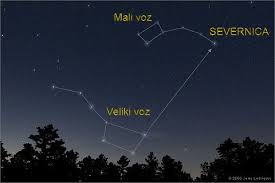 Najdeš jo v ozvezdju Malega voza.Najprej poišči Veliki voz. Razdaljo med zvezdama v zadnji osi približno 5X podaljšaj na zvezdnem nebu in tam se pokaže svetla zvezda. To je zvezda Severnica.2. Poglej v nebo in opazuj Luno.V okvir nariši Luno in dopiši ime mene. Se DEBELI ali »CRKAVA«? Katera lunina mena je torej nastopila 14. 5.?Lunine mene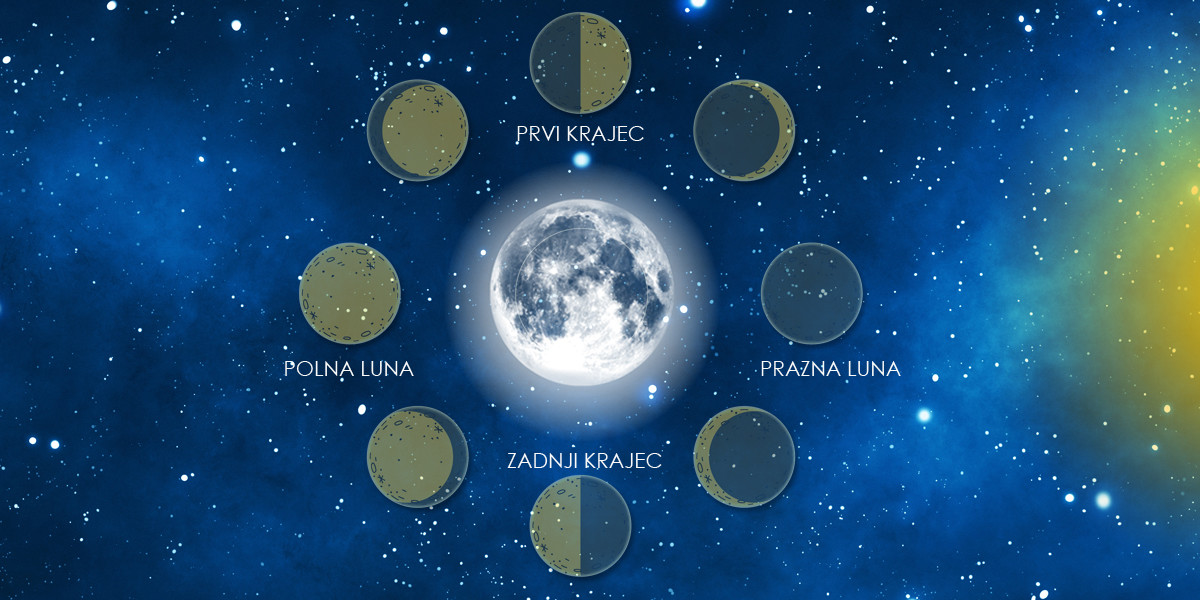 Doma ob koledarju preštej: -koliko POLNIH LUN nas še čaka v tem letu ________________________-kdaj bo naslednjič PRAZNA LUNA ali MLAJ________________________3. Velikost sence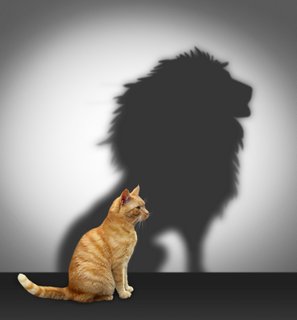 Potrebuješ: žepno svetilko ali mobitelključsvinčnikbarvicelist ali zvezekpomoč staršev ali brata/sestreKljuč drži blizu papirja. Obriši njegovo senco z rdečo barvico. Izmeri in zapiši dolžino sence. _________________________Nato ključ drži bližje svetilki. Obriši njegovo senco z zeleno barvico. Izmeri in zapiši dolžino sence. __________________________Kdaj je senca daljša?Skrivalnice 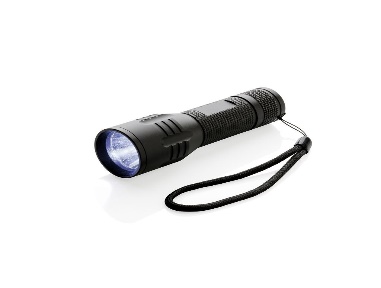 Potrebuješ:
- žepno svetilko
- igrače
- soigralceNavodila:
1. Izberite prostor (lahko stanovanje ali dvorišče), v katerem se boste igrali skrivalnice.
2. Zagrnite zavese in ugasnite luč.
3. En igralec z žepno svetilko počaka pred vrati. Preostali se skrijejo.
4. Igralec s pomočjo žepne svetilke poskuša poiskati vse soigralce.
5. Če soigralcev nimaš, prosi starše, da v sobi skrijejo igrače. Kako hitro jih lahko najdeš?Za zaključek večera si oglejte predstavo Zvezdica Zaspanka. https://www.youtube.com/watch?v=MUH-ADB2hqw&t=411sZdaj pa spat;)Spodnjo DODATNO NALOGO lahko narediš kdaj drugič.DODATNA NALOGA-Če želiš, lahko izdelaš senčne lutke (karton, palčka) za senčno gledališče. Nato usmerite svetilko v steno, vi pa z lutkami uprizorite predstavo.                               Vesela bom kakšne fotografije